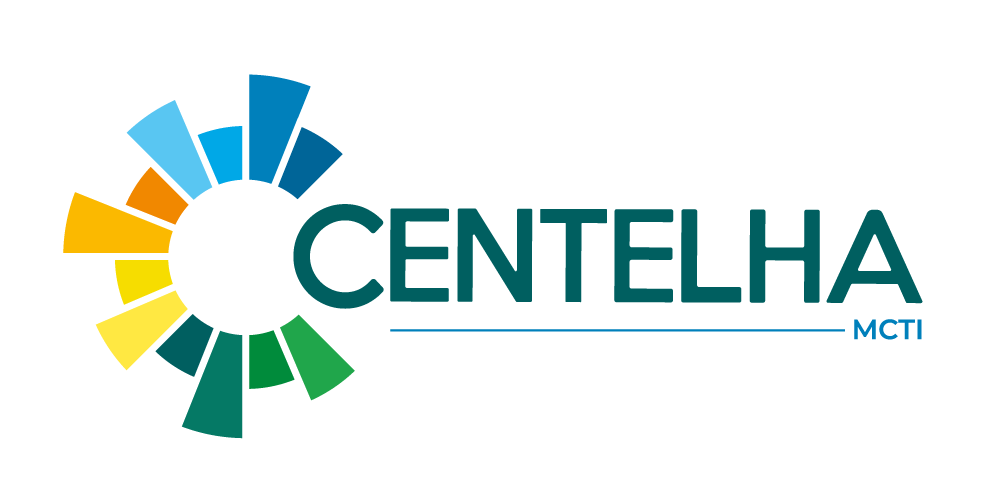 ANEXO II  MODELO DE DECLARAÇÃO DE 
INEXISTÊNCIA DE PARESTESCOA Empresa (inserir razão social), inscrita no CNPJ nº (inserir número) por intermédio de seu representante legal o(a) Sr(a) (inserir nome), portador(a) da Carteira de Identidade nº (inserir número e órgão emissor) e do CPF nº (inserir número), DECLARA, que, a referida empresa não possui proprietário ou sócio proprietário com parentesco até o terceiro grau com funcionários da Fundação Araucária ou demais operadores do Programa Centelha-II no Estado do Paraná. (Inserir local e data)_____________________________________(Assinatura do representante legal)CPF: Observação: Esta Declaração deverá ser apresentada em papel timbrado da empresa e assinada pelo seu representante legal ou mandatário.